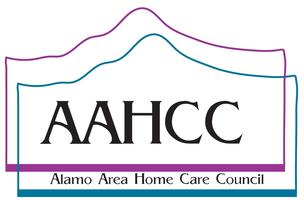 2019 Christmas GalaTo whom it may concern, It is that time, once again for the Alamo Area Home Care Council’s Annual Christmas Fundraiser. This event will be held on December 6, 2019 11am- 2pm at Marriott Hotel Northwest 410 & I10.This year, AAHCC has chosen River City Christian School as their Amigo. River City School is a local 501c3  organization, whose Mission is: Provide a Christ-centered environment in order to educate students who learn differently, thus offering hope to their families. The AAHCC Christmas Fundraiser is organized by volunteers from our membership which represent various disciplines of home health, hospice, medical equipment, nursing facilities, and senior residential communities throughout the San Antonio community. Donors will be recognized at the event with signage on the auction table and have their company name announced at the event by our MC, Joe Reinagel, Sports Director-KENS 5 TV. We are requesting a donation of a Silent Auction Item for the event. Your organization would be recognized for your donation at the event, which is attended by more than 250 industry professionals. Silent auction packages should have a minimum value of $100.00. Past successful items have included gift cards, event tickets, sports or celebrity memorabilia, jewelry, spa services, and home decorations. If you would like to participate at a more recognizable level, the following event sponsorships options are also available:Diamond Sponsorship is $1500					Platinum Sponsorship is $6002020 corporate membership to the AAHCC			2 tickets to the eventA full-page Ad in our 2020 Directory				25 door prize tickets for gift drawingsRecognition of your donation on AAHCC website			2 Sponsorship badgesA table of 10 at the event					Recognition of donation on website 50 door prize tickets for gift drawings				Premium signage & mention by MCTable signage with logo3 Sponsorship badgesPremium signage & mention by MC throughout eventGold Sponsorship is $300					Silver Sponsorship is $100A ticket to the event					Recognition of donation on website 3 months12 door prize tickets for gift drawings				Signage & mention by MCSponsorship badgeRecognition of donation on website for 6 monthsSignage & mention by MCSponsorships may be made to any committee member by check or by credit card athttp://bit.ly/aahccgala2019We will accept any donation amount your company would like to make. Our membership and our 2019-2020 Amigo, River City Christian School, , thank you for your support and your generous donation. We invite you to join us at our event, tickets on sale now at the link above. We thank you in advance for your support!		WWW.AAHCC.ORGSincerely, The Board of Directors, Alamo Area Home Care Council, 7113 San Pedro Ave #485, SA, TX 78216For more information contact: Staci A. Makela, Gala Chair		 		Jackie Robb, AAHCC PresidentSan Antonio Home Health and Hospice                                  Home Instead Senior Care210-381-1191							210-559-1801stacimakela@sahomehealth.com			Jackie.Robb@homeinstead.com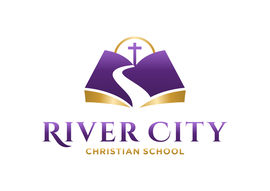 